OrderingFor carryout, call 
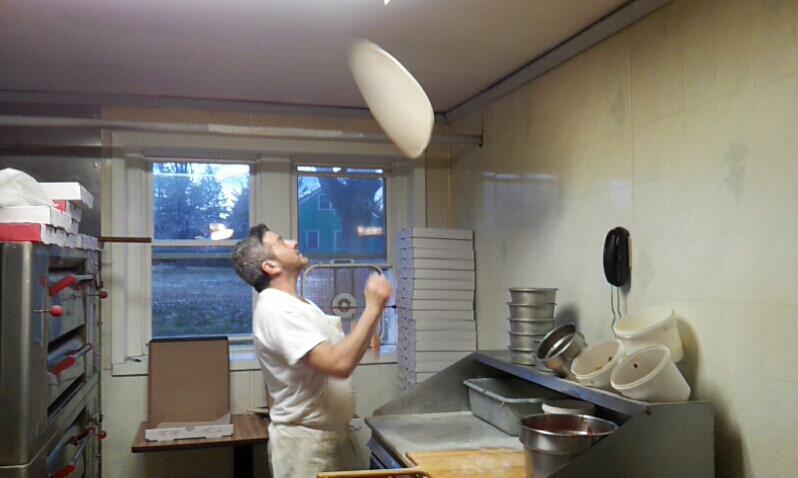 Frank’s Pizzawww.FranksPizzaRingoes.comCelebrating Nearly 40 years!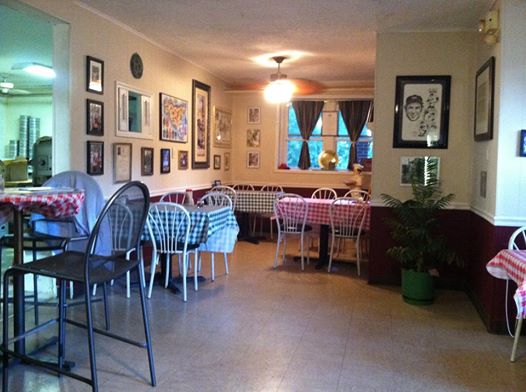 Frank’s Pizzawww.FranksPizzaRingoes.comCelebrating Nearly 40 years!Open Tues-Saturday: 4-9Open Sunday: 4-8Closed Monday1032 Old York RoadRingoes, NJ 08551Like us on Facebook-Search for Frank’s Pizza of Ringoes!1032 Old York RoadRingoes, NJ 08551Like us on Facebook-Search for Frank’s Pizza of Ringoes!Pizza                                  Small / Large Plain Pie:                      9.00 / 11.00White Pie:                   10.50 / 12.00Hawaiian Pizza:            13.00 / 15.00Eggplant Parm Pizza:    ------- / 14.00Sicilian Pizza:               ------- / 14.00“Nonna” Pie:                ------- / 14.00(Original Sicilian Pizza)Meat Lover’s Pizza:       16.00 / 18.00(pepperoni, sausage, meatball, bacon)The Garden Pizza:        16.00 / 18.00(mushroom, peppers, olives, broccoli, spinach)Frank’s Special Pizza:    16.00 / 18.00(sausage, mushroom, pepperoni, peppers, onions) Pizza ToppingsPizza Toppings $2.00 ea. – Sandwich fillings $1.00 ea.Pepperoni                OnionSausage                  MushroomMeatball                  PeppersSteak                      Black OlivesHam                       SpinachBacon                     BroccoliAnchovies               TomatoExtra Cheese           PineappleGarlic                     Pizza                                  Small / Large Plain Pie:                      9.00 / 11.00White Pie:                   10.50 / 12.00Hawaiian Pizza:            13.00 / 15.00Eggplant Parm Pizza:    ------- / 14.00Sicilian Pizza:               ------- / 14.00“Nonna” Pie:                ------- / 14.00(Original Sicilian Pizza)Meat Lover’s Pizza:       16.00 / 18.00(pepperoni, sausage, meatball, bacon)The Garden Pizza:        16.00 / 18.00(mushroom, peppers, olives, broccoli, spinach)Frank’s Special Pizza:    16.00 / 18.00(sausage, mushroom, pepperoni, peppers, onions) Pizza ToppingsPizza Toppings $2.00 ea. – Sandwich fillings $1.00 ea.Pepperoni                OnionSausage                  MushroomMeatball                  PeppersSteak                      Black OlivesHam                       SpinachBacon                     BroccoliAnchovies               TomatoExtra Cheese           PineappleGarlic                     Sandwiches                                       Small / Large Meatball or Sausage Parm       7.00 / 11.00Cheese Steak                         7.00 / 11.00Pizza Steak                            7.00 / 11.00Chicken Cheese Steak             7.00 / 11.00Buffalo Chicken Cheese Steak                                    7.00 / 11.00California Cheese Steak          7.00 / 11.00(with mayo, lettuce, tomato & onion)Chicken Cacciatore Cheese Steak                         7.00 / 11.00(chicken with green peppers, onions & sauce)Boardwalk Sausage                7.00 / 10.00(grilled sausage with peppers, onions & olive oil)Cheese Calzone OR Stromboli             8.00Steak Stromboli                               11.00Build Your Own                                 8.00~fillings $1.00 each~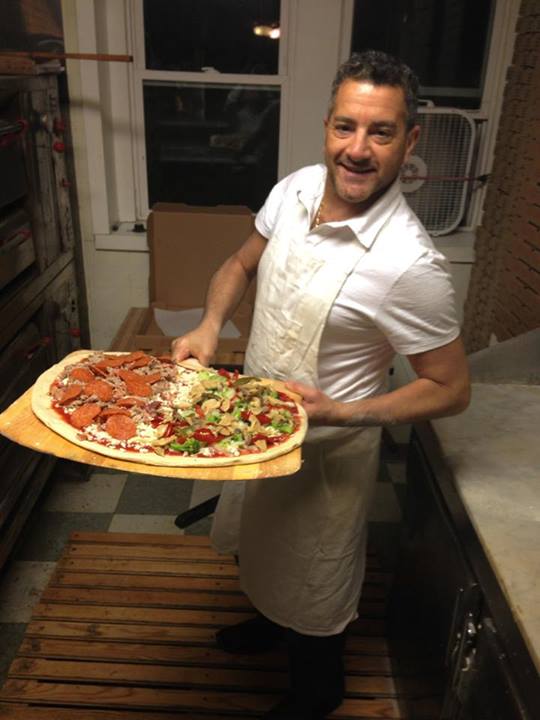 Sandwiches                                       Small / Large Meatball or Sausage Parm       7.00 / 11.00Cheese Steak                         7.00 / 11.00Pizza Steak                            7.00 / 11.00Chicken Cheese Steak             7.00 / 11.00Buffalo Chicken Cheese Steak                                    7.00 / 11.00California Cheese Steak          7.00 / 11.00(with mayo, lettuce, tomato & onion)Chicken Cacciatore Cheese Steak                         7.00 / 11.00(chicken with green peppers, onions & sauce)Boardwalk Sausage                7.00 / 10.00(grilled sausage with peppers, onions & olive oil)Cheese Calzone OR Stromboli             8.00Steak Stromboli                               11.00Build Your Own                                 8.00~fillings $1.00 each~